Publicado en España el 22/06/2022 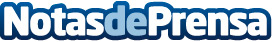 eXp alcanza los 300 agentes en su primer año de actividad en España Andalucía, Madrid, Barcelona, Valencia y Canarias son los mercados con mayor dinamismo. La compañía opera en el metaverso desde hace más de diez años y emplea a más de 82.000 agentes. A nivel global, aumenta sus ingresos durante el primer trimestre del año un 73%, hasta los 1.000 millones de dólares. eXp cuenta con presencia en 22 países y prepara su próxima entrada en ChileDatos de contacto:Natalia Rodríguez915915500Nota de prensa publicada en: https://www.notasdeprensa.es/exp-alcanza-los-300-agentes-en-su-primer-ano Categorias: Internacional Nacional Inmobiliaria Finanzas E-Commerce Innovación Tecnológica http://www.notasdeprensa.es